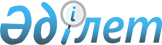 Об установлении ограничительных мероприятий
					
			Утративший силу
			
			
		
					Решение акима Кумкентского сельского округа Созакского района Туркестанской области от 1 июля 2021 года № 21. Зарегистрировано в Министерстве юстиции Республики Казахстан 2 июля 2021 года № 23258. Утратило силу решением акима Кумкентского сельского округа Созакского района Туркестанской области от 1 сентября 2021 года № 25
      Сноска. Утратило силу решением акима Кумкентского сельского округа Созакского района Туркестанской области от 01.09.2021 № 25 (вводится в действие со дня его первого официального опубликования).
      В соответствии с пунктом 2 статьи 35 Закона Республики Казахстан "О местном государственном управлении и самоуправлении в Республике Казахстан", подпунктом 7) статьи 10-1 Закона Республики Казахстан "О ветеринарии" и на основании представления руководителя территориальной инспекции Созакского района Комитета ветеринарного контроля и надзора Министерства сельского хозяйства Республики Казахстан от 01 июня 2021 года № 08-02-07/202, РЕШИЛ:
      1. Установить ограничительные мероприятия на территории скотного двора Жыландинского пастбища, населенного пункта Кызылколь Кумкентского сельского округа Созакского района Туркестанской области, в связи с возникновением заболевания бруцеллез.
      2. Государственному учреждению "Аппарат акима Кумкентского сельского округа Сузакского района" в установленном законодательством Республики Казахстан порядке обеспечить:
      1) государственную регистрацию настоящего решения в Министерстве юстиции Республики Казахстан;
      2) размещение настоящего решения на интернет-ресурсе акимата Сузакского района.
      3. Контроль за исполнением настоящего решения оставляю за собой.
      4. Настоящее решение вводится в действие со дня его первого официального опубликования.
					© 2012. РГП на ПХВ «Институт законодательства и правовой информации Республики Казахстан» Министерства юстиции Республики Казахстан
				
      Аким Кумкентского сельского округа

Ғ. Пәрдебекұлы
